Scenariusze zajęć Gr. IV Motylki 12-16.04. 2021Data: 12.04.2021Grupa IV „Motylki”Temat tygodnia: Mali odkrywcy.Temat dnia: Lubimy patrzeć w niebo. Wychowawca: Dorota Kuczaj•Opowiadanie „Wynalazek” Maciejka Mazan .Tego dnia pani opowiadała nam o tym, jak wynalazki zmieniają świat. – Nasze domy są pełne wynalazków – powiedziała. – Potraficie zgadnąć, co nimi jest? Mały Bobek podniósł rękę i wszyscy się zdziwiliśmy, bo normalnie Mały Bobek nic nie wie. – Pilot od telewizora! – oznajmił Mały Bobek. – Tatuś mówił, że kiedyś trzeba było podejść do telewizora i zmieniać programy ręcznie i że to byłoby straszne, gdyby musiał tyle razy wstawać z kanapy. Zaczęliśmy się śmiać, no bo ten Bobek sam nie wie, co mówi, ale pani nas zaskoczyła – przyznała mu rację!Wtedy wszyscy zaczęliśmy podnosić ręce, nikt przecież nie chciał być gorszy od Bobka. Tosia powiedziała, że wynalazkiem jest na przykład telewizor. – Co ty mówisz? – zdziwił się Bobek. – To co było, jak nie było telewizorów? – Internet – odezwała się Ala. – Nie, internetu też nie było – oznajmiła pani. – Na długo? – chciał wiedzieć Aleksander. – W ogóle. Internet to też wynalazek. Mały Bobek aż usiadł, bo zakręciło mu się w głowie. – Jak to? To kiedyś nie było ani telewizorów, ani internetu? To gdzie ci biedni ludzie oglądali filmy? – W kinie – oznajmiła Ernesta. – Kin także kiedyś nie było. Ani filmów. To wszystko są wynalazki – wyjaśniła pani. Bobek złapał się za głowę, bo bał się, że mu pęknie z wrażenia. – Wiesz co, Bobek – powiedział niemiłosiernie Aleksander. – Samochodów też kiedyś nie było. Bobek spojrzał na panią. – Proszę pani, niech pani coś powie Aleksandrowi! Nie można tak fantazjować! – Gdyby ludzie nie fantazjowali, to nadal poruszaliby się pieszo – powiedziała pani. – I podróż z miasta do miasta trwałaby wiele tygodni. A z kraju do kraju – kilka miesięcy albo lat! – A teraz dzięki wynalazcom wsiadasz do samolotu i lecisz, gdzie chcesz! – oznajmiła Nikola. – Na przykład ja z rodzicami poleciałam do Egiptu. – To Egipt nie jest w Polsce? – zdziwił się Bobek. – Bobek! Dlaczego myślisz, że Egipt leży w Polsce? – krzyknął Aleksander. – Bo lecieliśmy tam pięć godzin. I tyle samo jedziemy w odwiedziny do babci, a babcia mieszka w Polsce – wymamrotał oszołomiony Bobek. – To wszystko jeszcze nic – oświadczył dumnie Aleksander. – Nie wiem, czy wiecie, ale trwają już prace nad portalami. To taki wynalazek, dzięki któremu przechodzi się w sekundę z jednego miejsca w drugie. Nawet gdyby to miejsce znajdowało się na końcu świata! – Naprawdę? A gdzie są prowadzone te prace? – spytała pani. – Na razie u mnie w pokoju, ale zamierzam przenieść się do garażu, bo mama narzeka, że strasznie bałaganię. Te portale będzie się otwierało takim pilotem jak od telewizora. Pyk i już się jest tam, gdzie się chciało być. Tylko właśnie badania zostały chwilowo wstrzymane, ponieważ zrobiłem parę zmian w naszym pilocie od telewizora i tata nie był zadowolony. A przecież mu tłumaczyłem, że to wynalazek, który zmieni świat! – Nie poddawaj się – odezwał się przejęty Marek. – Ja ci mogę nawet przynieść naszego pilota. Moja siostra właśnie zaczęła się fascynować księżniczkami. I ja z nią muszę się bawić w bale księżniczek i być księciem. I muszę z nią tańczyć i mówić jej, że jest piękna i takie tam. A jak nie chcę, to ona od razu leci do mamy na skargę. Aleksandrze, przyjacielu, jeśli wymyślisz taki wynalazek, dzięki któremu będę mógł uciec przed moją siostrą na drugi koniec świata, to będzie to największy wynalazek w dziejach ludzkości! Rozmowa dotycząca treści opowiadania.  Zadajemy dzieciom pytania: O czym rozmawiały dzieci w przedszkolu? Bez jakich wynalazków – odkryć dzieci nie wyobrażały sobie życia? Jakie wynalazki ułatwiają ludziom życie? Dlaczego zdobywanie wiedzy jest takie ważne?  • „Co nam pomaga zdobywać wiedzę?” – zabawa dydaktyczna. Zadajemy dzieciom pytanie i wysłuchujemy odpowiedzi. Przygotowujemy karteczki z symbolami oka, nosa, ręki, ucha, języka.Dziecko wykonuje wskazane czynności, ale tylko za pomocą wskazanego zmysłu. – „Oczy widzą” – zadaniem dziecka jest wskazywanie wyznaczonych przez  kształtów lub kolorów, np. Pokaż  okrągłe przedmioty w pokoju. Podaj wszystkie zielone piłki. – „Nos czuje” – podajemy miseczkę, wewnątrz której znajdują się różne przyprawy. Podajemy nazwy, a dzieci starają się zapamiętać prezentowane zapachy i nazwy przypraw. Następnie zawiązujemy  oczy  dziecku . Przedszkolaki muszą po zapachu odgadnąć, jaką przyprawę do powąchania dał im prowadzący. – „Język smakuje” – rozkładamy przed dziećmi miseczki z rożnymi produktami spożywczymi. Zadaniem dzieci jest skosztowanie wylosowanych produktów i określenie ich smaku (gorzki, słodki, słony, kwaśny). – „Ręce dotykają” – wkładamy  do „magicznego pudełka” miseczki z kostkami lodu, watą, metalowymi śrubkami, mąką itp. Dzieci losują jedną z miseczek i za pomocą tylko dotyku zapoznają się z „wyglądem” poszczególnych produktów. Odgadują, co to jest i do czego służy. – „Uszy słyszą” – dziecko idzie za parawan, gdzie znajdują się różne rekwizyty (przedmioty drewniane, blaszane, gwizdek itp.). Po każdej serii odgłosów widzowie odgadują, jakie jest ich źródło. Na koniec zadajemy dzieciom pytanie: Jakie zmysły pomagają człowiekowi w zdobywaniu wiedzy?• „Zrób to co ja” – zabawa ruchowa. Podajemy rytm, według którego dzieci poruszają się po pokoju. Na przerwę w muzyce wykonujemy jakąś figurę lub demonstruje jakieś ćwiczenie gimnastyczne. Zadaniem dzieci jest je powtórzyć. • Praca w KP3.20–21 – kształtowanie poczucia wartości związanej ze zdobywaniem wiedzy. Dzieci przyglądają się ilustracji. Mówią, co robią dzieci, jak zdobywają wiedzę. Znajdują na ilustracji elementy pokazane z prawej strony. Liczą, ile ich jest, i umieszczają odpowiednie nalepki.• „Planety wokół Słońca” – zabawa ruchowa. Dzieci-planety poruszają się po sali w dowolnych kierunkach. Na sygnał : Układ Słoneczny – biegają wkoło krzesła lub  rodzica. • Spacer lub zabawy na Świerzym powietrzu. Data: 13.04.2021Grupa IV „Motylki”Temat tygodnia: Mali odkrywcy.Temat dnia: Co służy do obserwacji nieba?Wychowawca: Dorota Kuczaj• „Parasole” – słuchanie wiersza Ludwika Jerzego Kerna. Parasole Pewnie o tym nie wiecie, Że małe parasole, Zanim wyjdą na miasto, Długo się uczą w szkole. Pan profesor Parasol Wiele się namozoli, Póki ich nie przeszkoli Do roli Parasoli. Potem im się przydaje Niejedna dobra rada, Wiedzą, jak się zachować, Gdy deszcz na dworze pada, Potrafią się opierać Groźnym podmuchom wiatru I cicho godzinami Czekać w szatni teatru. Oczywiście, jak wszędzie, Także wśród parasoli Są jednostki poważne I wyznawcy swawoli. Poważnym parasolom Życie spokojnie płynie, Bo poważny parasol Nigdy w życiu nie ginie.Rozmowa na temat wiersza.  Zadajemy  dzieciom pytania: O czym jest wiersz?  W jaki sposób parasole przygotowują się do pracy? W jakich sytuacjach przydaje się parasol? • „Zabawa z zaczarowanym parasolem” – zabawa twórcza. Przygotowujemy kilka parasoli . Od środka w każdym z nich przyczepia papierowe symbole, np. kropeczki, gwiazdki, Drogę Mleczną, statki kosmiczne itp. Zapraszamy dzieci pod parasole. Każdy parasol to załoga statku kosmicznego. Statki wyruszają w międzygalaktyczną podróż. Masażyk relaksacyjny: • „Co służy do obserwacji nieba?” – zabawa dydaktyczna.  Przygotowujemy ilustracje przedstawiające lunety i teleskopy  i pytamy dzieci: 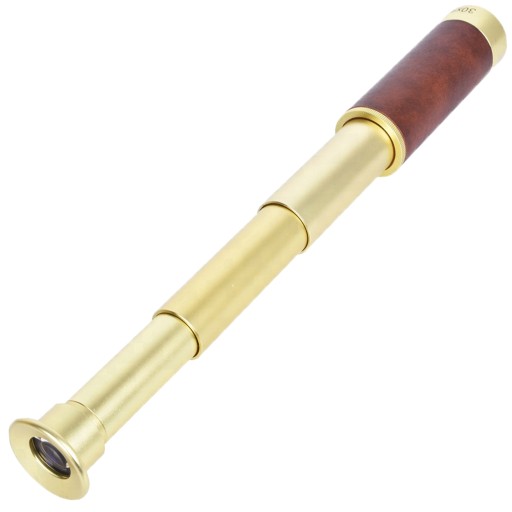 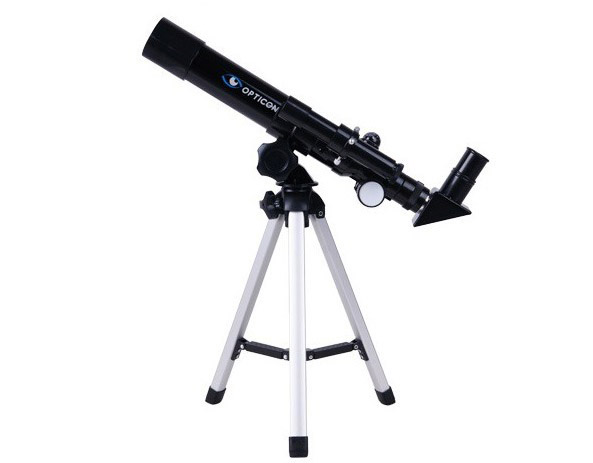 Kiedy najlepiej obserwować niebo i gwiazdy? Czy widzieliście spadające gwiazdy? • „Coś na p” – zabawa spostrzegawcza, ćwicząca percepcję wzrokową i słuchową. Dzieci podają nazwy przedmiotów znajdujących się w domu lub innych. Za pomocą gestów, dźwięków (klaskania, tupania) sygnalizują, czy w danym wyrazie występuje głoska p. • Zabawa z Parasolem - zabawa rytmicznaZabawa z Parasolem - zabawa rytmiczna - YouTube• Praca w KP3.22 – rozwijanie słuchu fonemowego, czytanie globalne wyrazu parasol. Dzieci łączą linią planetę i rakietę z obrazkami, których nazwa zaczyna się głoską p.  • „Parasole” – zabawa plastyczna. Przygotowujemy dla każdego dziecka 10 kół w dowolnych kolorach (lub papier kolorowy, szablon koła i nożyczki). Dzieci zginają koła na pół i jeszcze raz na pół, tworząc „trójkąty”. Sklejają je i tworzą parasol. Dzieci wkładają w otwór pośrodku połączonych kół wyprofilowany drut florystyczny i tworzą w ten sposób rączkę parasola. By kapelusz parasola nie przesuwał się po drucie – na dole i na górze – dzieci blokują go koralikami. Górną część drutu zaginają, a na dolny koniec drutu (rączkę parasola) dzieci nakładają koraliki lub plastelinę. •Zabawy na placu zabaw- obserwacja przyrody i nieba. Data: 14.04.2021Grupa IV „Motylki”Temat tygodnia: Mali odkrywcy.Temat dnia: Co robi astronom?Wychowawca: Dorota Kuczaj• „Dzieci pana Astronoma” – słuchanie fragmentu wiersza Wandy Chotomskiej.Przy ulicy Astronomów, w jednym z bardzo wielu domów, mieszkał sobie razem z żoną roztargniony pan Astronom. W domu nie widziało go się, bo wciąż błądził po Kosmosie, przez ogromne teleskopy, których zresztą miał na kopy, przez soczewki i lunety badał gwiazdy i planety.Kiedyś, kiedy przez teleskop patrzył właśnie w dal niebieską, kiedy w nos mu Księżyc świecił, głos usłyszał: – Mamy dzieci! Urodziła nam się naraz bardzo miłych bliźniąt para! Syn i córka – on i ona! Jakie nadać im imiona? Drogi mężu, pomyśl krzynę, jak się ma nazywać synek? – Teleskopek, droga żono  – rzekł natychmiast pan Astronom. – A córeczka? – Teleskopka! Teleskopki, no i kropka! Rozmowa na temat wiersza:  O kim opowiada wiersz? Przy jakiej ulicy mieszkała rodzina? Co się w niej wydarzyło? Jakie imiona miały mieć urodzone bliźniaki? Jak myślicie, dlaczego astronom chciał dzieciom dać takie imiona?• „Kim jest astronom?” – burza mózgów. Zadajemy pytanie, dzieci odpowiadają. Każda odpowiedź jest dobra. Na koniec odczytujemy definicję z encyklopedii: Astronom to naukowiec, który zajmuje się badaniem kosmosu. • „Planety wokół Słońca” – zabawa ruchowa. Dzieci-planety poruszają się po Sali czy pokoju w dowolnych kierunkach. Na sygnał tworzą Układ Słoneczny wokół rodzica lub jakiegoś obiektu. • „Kosmiczne kamienie” – zabawa matematyczna ćwicząca przeliczanie w zakresie 7. Przygotowujemy różne kolorowe, niespotykane kamienie (szkiełka, koraliki). Mówimy dzieciom, że są to kosmiczne kamienie, które spadły na Ziemię z kosmosu. Dzieci odwracają się tyłem, a rodzic wrzuca po kolei kamienie (7 sztuk) do metalowego kubka lub wiadra. Zadaniem dzieci jest policzenie wrzucanych kamieni i podanie ich liczby. Na koniec dzieci sprawdzają, czy dobrze policzyły – wysypują kamienie i wspólnie przeliczają. Zabawa może mieć różną formę – z dziećmi może utrwalać dokładanie w zakresie 7, wykorzystując przy tym kartki z cyframi. • „Prawy do lewego” – zabawa dydaktyczna. Dzieci dostają opaski na lewe ręce.  Prosimy  je, aby prawą ręka dotknęły lewej ręki; prawą ręką dotknęły lewej nogi; lewą ręka dotknęły prawego ucha itd. •  • „Wyprawa w kosmos” – zabawa matematyczna, ćwicząca orientację przestrzenną. Każde dziecko dostaje opaskę na lewą rękę.  Przypominmy, że w kosmosie jest stan nieważkości – nie ma przyciągania ziemskiego i wszystko się przemieszcza. Wspólnie z dziećmi ustala, gdzie jest przód statku kosmicznego (przód pokoju), a gdzie tył. , daje podajemy dzieciom zadania do rozwiązania. Stańcie buzią w kierunku przodu statku. Z prawej burty statku przenieście dwa klocki na lewą burtę statku. Stańcie buzią w kierunku przodu statku. Z lewej burty statku przenieście dwa krzesełka na prawą burtę statku. Stańcie buzią w kierunku tyłu statku. Z prawej burty statku przenieście dwa klocki na lewą burtę statku. Stańcie buzią w kierunku tyłu statku. Z prawej burty statku przenieście dwa krzesełka na lewą burtę statku. Podczas zabawy  powinniśmy przypominać dzieciom o opasce na ręku w celu prawidłowego rozróżniania stron prawej i lewej.  • „Zrób tyle, ile” – zabawa ruchowa z elementami liczenia. Dzieci maszerują, biegają, podskakują według rytmu podanego przez rodzica. W przerwie mówimy: Zrób tyle (np. przysiadów) i pokazuje kartonik z cyfrą od 1 do 7. Młodsze dzieci liczą w mniejszym zakresie, np. do 5. • Praca w KP3.23 – ćwiczenie orientacji przestrzennej. • Zabawy w ogrodzie, placu zabaw, spacer – szukanie pomysłów na nowe wynalazki.Data: 15.04.2021Grupa IV „Motylki”Temat tygodnia: Mali odkrywcy.Temat dnia: Kosmiczne odkrycia. Wychowawca: Dorota Kuczaj•  Kosmos – animacja edukacyjna - YouTube•W UKŁADZIE SŁONECZNYM || NutkoSfera || Piosenki DLA DZIECI - YouTube– osłuchanie z piosenką.• „Ruch na orbicie” – zabawa ruchowa. Jedno dziecko gra rolę Słońca ( lub rodzic czy rodzeństwo) i stoi na środku sali, pozostałe dzieci krążą wokół niego po orbitach (linie narysowane kredą na podłodze). Przy okazji zabawy dzieci poznają znaczenie terminu orbita. Każde dziecko, które gra rolę planety z Układu Słonecznego – otrzymuje emblemat z nazwą konkretnej planety w celu utrwalenia nazw planet. • Praca plastyczno-techniczna „Kosmos” lub „Układ słoneczny”.KOLOROWE INSPIRACJE - KOSMOS - YouTubeKosmos - Prace plastyczne dla dzieci (pracaplastyczna.pl)Kosmos- pomysł na prace plastyczne dla przedszkolaków - KreatywnaDzungla.pl • Nasz Układ Słoneczny, o Słońcu i planetach dla dzieci - YouTube•Pierwsze oznaki wiosny - zabawa w ruchu, ćwiczenia dla dzieci - YouTubeData: 16.04.2021Grupa IV „Motylki”Temat tygodnia: Mali odkrywcy.Temat dnia: Budujemy rakietę. Wychowawca: Dorota Kuczaj• „Rakieta balonowa” – zabawa badawcza.  Przeciągamy linkę przez słomkę. Jeden koniec linki przymocowuje do klamki przy drzwiach, a drugi – do oparcia krzesła. Linka powinna być bardzo mocno naprężona.  Nadmuchujemy balon i mocno zaciskamy otwór wylotowy. Taśmą klejącą przymocowujemy „brzuch” balonu do słomki, cały czas szczelnie zatykając otwór balonu. Trzymając wylot, umieszczamy balon na jednym końcu linki, następnie odtyka wylot i puszczamy balon. Balon leci wzdłuż linki. Gdy powietrze będzie wylatywało, balon będzie pędził w przeciwnym kierunku, tzn. będzie pchany na drugi koniec linki. Podobne zjawisko zachodzi w samolocie odrzutowym – silnik odrzutowy wyrzuca ściśnięte i bardzo gorące spaliny do tyłu. Spaliny te popychają samolot do przodu. • „Rakieta” – zabawa techniczna.  Przygotowujemy dużo kartonów, taśmy klejące, nożyce do cięcia kartonu, folię aluminiową, kartony kolorowe lub farby plakatowe i duże pędzle. Dzieci mają za zadanie wykonać ogromną rakietę i ozdobić ją według własnego pomysłu. • Zabawy w ogrodzie  – ZABAWY RUCHOWE DLA PRZEDSZKOLAKÓW NA POWIETRZU. - YouTube• Praca w KP3.24– ćw. percepcji wzrokowej. Opracowała: Dorota KuczajSZEŚĆ PARASOLI- z cyklu wierszyki- masażyki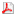 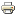 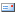 Sześć parasoli Anna Łada- Grodzicka
Kiedy na dworze pada,
to w szatni stoi kolorowych
parasoli gromada.
Ten pierwszy w esy-floresy
- to parasol Teresy.
Drugi - czerwony w kółka
- to parasol Jurka
Trzeci - beżowy w kropki
- to parasol Dorotki.
Czwarty - żółty w kwiatki
- to parasol Beatki.
Piąty - w ciapki zielony
- to parasol Ilony.
Szósty - niebieski w kratkę
- wybrał sobie Małgorzatkę.
Z Małgorzatką chodzi wszędzie i czeka, aż deszcz będzie.Dziecko leży na brzuchu. Zabawę rozpoczynamy lekko stukając w plecy dziecka wszystkimi palcami.
Potem po kolei rysujemy kolejne elementy, o których mowa w tekście.